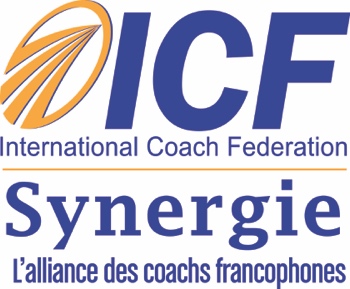 Appel de candidatures : Vivre un coaching comme coachéÀ l’occasion de la Semaine internationale du coaching 2021, ICF Synergie offre une séance gratuite de coaching en direct le mercredi 5 mai 2021. Pendant cette séance, vous serez accompagné(e) par madame Nathalie Dubé, Maître-coache certifiée (MCC).
Pour proposer votre candidature, veuillez remplir ce formulaire : Nom :      Prénom :      Âge :      Courriel :      Téléphone :      Ville :      Pays :      Profession/métier :      Avez-vous déjà été coaché sur l’enjeu soumis ?  Oui NonExercez-vous la profession de coach ?  Oui, depuis combien de temps ?       NonQu’attendez-vous de cette séance ?Décrivez brièvement la situation sur laquelle vous souhaitez être accompagné :Quel est l’enjeu que vous apporteriez à votre séance de coaching ?Conditions :La personne qui bénéficie de cette séance ne connaît pas personnellement la maître-coache.Le coaché sera contacté par la maître-coache pour un premier entretien afin d’établir la relation de coaching.Le coaché s’engage à se rendre disponible pour la séance de coaching en visioconférence ou en présence selon les mesures sanitaires.Le coaché ne peut dévoiler son identité avant la publication de la séance de coaching.Le coaché accepte d’être enregistré pendant cette séance de coaching et sa participation confirme son accord à la diffusion de cette démonstration sur nos réseaux et notre chaîne YouTube.Le coaché s’engage à ne pas citer le nom d'une personne ou le nom d'une société pendant la séance.Pour proposer votre candidature, veuillez envoyer ce formulaire aux ambassadeurs québécois de l’ICF Synergie par courriel :formation@icfquebec.orgJ’ai bien lu et accepte les conditions de ce coaching.________________________________Signature Nous vous remercions de votre contribution !L’équipe de l’ICF Synergie